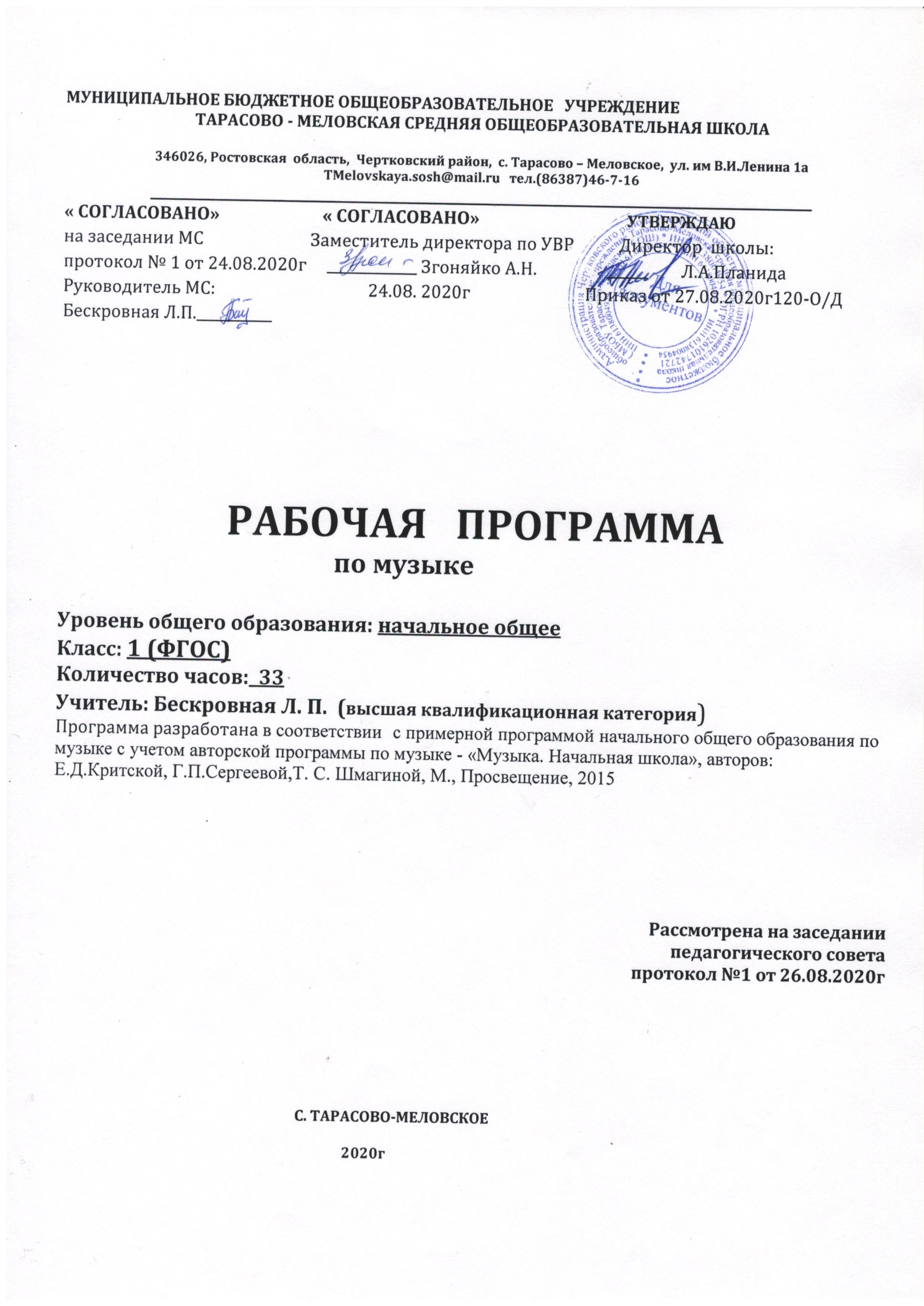 Раздел 1. Пояснительная запискаДанная рабочая программа составлена  в соответствии с :- требованиями федерального  государственного образовательного стандарта  начального общего образования (приказ Минобразования России №373 от 06.10.2009 г с изменениями от  31.12.2015 № 1576)- примерной программой начального общего образования по музыке с учетом авторской программы по музыке - «Музыка. Начальная школа», авторов: Е.Д.Критской, Г.П.Сергеевой,Т. С. Шмагиной, М., Просвещение, 2015;- основной образовательной программой  начального общего образования МБОУ Тарасово – Меловской СОШ  (Приказ от 27.08.2020г  № 120 ).-  календарным учебным графиком МБОУ Тарасово – Меловской СОШ  на 2020-2021 учебный год (Приказ от 27.08.2020г  № 120).- учебным планом МБОУ Тарасово – Меловской СОШ  на 2020-2021 учебный год (Приказ   от 27.08.2020г  № 120);- приказом Минобрнауки России от 28.12.2018 № 345 «Об утверждении федерального перечня учебников, рекомендуемых к использованию при реализации имеющих государственную аккредитацию образовательных программ начального общего, основного общего, среднего общего образования»;- положением о рабочей программе (Приказ  от 29.08.2017г №130) На основании:Статья 12. Образовательные программы Федерального закона об образовании (Утвержден 29 декабря 2012 года N 273-ФЗ) Статья 28.  Компетенция , права ,обязанности  и ответственность образовательного учреждения Федерального закона об образовании (Утвержден 29 декабря 2012 года N 273-ФЗ)Предмет музыка в 1 классе начальной школы имеет целью введение детей в многообразный мир музыкальной культуры через знакомство с музыкальными произведениями, доступными их восприятию и способствует решению следующих целей и задач:- формирование основ музыкальной культуры через эмоциональное, активное восприятие музыки;- воспитание эмоционально - ценностного отношения к искусству, художественного вкуса, нравственных и эстетических чувств: любви к ближнему, к своему народу, к Родине; уважения к истории, традициям, музыкальной культуре разных народов мира;- развитие интереса к музыке и музыкальной деятельности, образного и ассоциативного мышления и воображения, музыкальной памяти и слуха, певческого голоса, учебно–творческих способностей в различных видах музыкальной деятельности;- освоение музыкальных произведений и знаний о музыке;- овладение практическими умениями и навыками в учебно-творческой деятельности: пении, слушании музыки, игре на элементарных музыкальных инструментах, музыкально - пластическом движении и импровизации.Учебно – методическое обеспечение учебного процесса1) Учебник «Музыка 1 класс»» авторов Е.Д.Критской, Г.П.Сергеевой, Т.С.ШмагинойМ., Просвещение, 2018г. 2) Фонохрестоматия для 1 класса (mp 3), Место учебного предметаВ федеральном базисном учебном плане  на учебный предмет музыка в 1 классе     отводится __1_ час в неделю. Календарный учебный график МБОУ Тарасово - Меловской СОШ  на 2020 -2021учебный год предусматривает в 1 классе 33 учебные недели. В соответствии с ФГОСи учебным планом школы на 2020-2021уч. год  для  начального общего образованияна учебный предмет   музыка _в __1_ классе отводится  _1_ час в неделю, т.е._33__ часа  в год.Данная рабочая программа  является гибкой и позволяет в ходе реализации вносить изменения в соответствии со сложившейся ситуацией:- дополнительные дни отдыха, связанные с государственными праздниками ( годовой календарный учебный график (  приказ №120 от 27.08.2020г);- прохождение курсов повышения квалификации ( на основании приказа РОО);- отмена  учебных занятий по погодным условиям ( на основании приказа РОО);-по болезни учителя;- в условиях карантина на дистанционном обучении;и другими.Рабочая программа по музыке в 1 классе  рассчитана на 33 часа, будет выполнена и освоена обучающимися в  полном объёме.Раздел 2. Планируемые результатыЛичностные результаты:чувство гордости за свою Родину, российский народ и историю России, осознание своей этнической и национальной принадлежности на основе изучения лучших образцов фольклора, шедевров музыкального наследия русских композиторов;умение наблюдать за разнообразными явлениями жизни и искусства в учебной и внеурочной деятельности, их понимание и оценка умение ориентироваться в культурном многообразии окружающей действительности, участие в музыкальной жизни класса; уважительное отношение к культуре других народов; овладение навыками сотрудничества с учителем и сверстниками;формирование этических чувств доброжелательностии эмоционально-нравственной отзывчивости, понимания и сопереживания чувствам других людей;Метапредметные результаты:овладение способностями принимать и сохранять цели и задачи учебной деятельности; освоение способов решения проблем творческого и поискового характера в процессе восприятия, исполнения, оценки музыкальных сочинений;определять наиболее эффективные способы достижения результата в исполнительской и творческой деятельности;продуктивное сотрудничество (общение, взаимодействие) со сверстниками при решении различных музыкально-творческих задач на уроках музыки, во внеурочной и внешкольной музыкально-эстетической деятельности;позитивная самооценка своих музыкально-творческих возможностей; приобретение умения осознанного построения речевого высказывания о содержании, характере, особенностях языка музыкальных произведений в соответствии с задачами коммуникации;Предметные результаты:формирование представления о роли музыки в жизни человека, в его духовно-нравственном развитии;формирование основ музыкальной культуры, в том числе на материале музыкальной культуры родного края, развитие художественного вкуса и интереса к музыкальному искусству и музыкальной деятельности;формирование устойчивого интереса к музыке и различным видам (или какому-либо виду) музыкально-творческой деятельности;умение воспринимать музыку и выражать свое отношение к музыкальным произведениям;умение воплощать музыкальные образы при создании театрализованных и музыкально-пластических композиций, исполнении вокально-хоровых произведений, в импровизациях.Требования   к   уровню  подготовки   учащихся   начальной   школыI	класс.развитие устойчивого интереса к  музыкальным  занятиям;побуждение  эмоционального отклика  на  музыку  разных  жанров;развитие  умений  учащихся  воспринимать  музыкальные   произведения с ярко выраженным  жизненным  содержанием, определение их  характера  и настроения;формирование  навыков  выражения  своего  отношения  музыке  в  слове (эмоциональный словарь), пластике, а  так же, мимике;развитие певческих  умений и навыков  (координации  между слухом и голосом, выработка унисона,  кантилены,  спокойного дыхания),  выразительное  исполнение песен;развитие  умений  откликаться  на  музыку  с  помощью   простейших   движений и пластического интонирования,   драматизация  пьес  программного характера.формирование  навыков  элементарногомузицирования   на  простейших инструментах;освоение  элементов  музыкальной   грамоты  как  средство  осознания музыкальной речи.Требования к уровню подготовки учащихся, заканчивающих 1 классВ результате изучения курса музыки ученик должензнать/понимать:Знать определять на слух те выразительные средства музыкального языка (тембр музыкальных инструментов, громкость, высота, темп, ритм простейших жанров – марша, танцев: вальса, польки), которыми композитор создает музыкальный образ, увязывать музыкальные звуки со смыслом.Осознанно различать на слух простейшие музыкальные жанры: песню, танец и марш на основе знаний отличительных музыкальных признаков каждого жанра (общий характер в связи с особенностями темпа, метра (двух или трехдольный), ритмический рисунок.Уметь ритмизовать стихи, повторить простейший ритм. Очинить простейший ритмический аккомпанемент к стихам или мелодии, распеть текст простейшей мелодией, придумав для него подходящее движение или жест.Научить внимательно слушать и адекватно композиторскому замыслу (на основе анализа выразительных средств) понимать музыкальное произведение. Запомнить название произведения и имя автора.Определять на слух тембры распространенных музыкальных инструментов (барабан.фортепиано, скрипка, флейта).Выразительно петь выученные песни, знать их названия и авторов. Понимать дирижерские жесты. Уметь петь тихо и громко, легато и стаккато, с различными эмоционально-смысловыми оттенками в голосе, владеть тембром голоса. Знать элементарные правила пения: положение корпуса, дыхание, приемы формирования певческого звука. Проявлять готовность увлечённо и живо «впитывать» музыкальные впечатления, воспринимать музыкальные произведения;проявлять способность к размышлению об истоках происхождения музыки;знать о способности способах воспроизводить музыкой явления окружающего мира и внутреннего мира человека;Решать практические и учебные задачи:выявлять жанровое начало как способ передачи состояний человека, природы, живого и неживого в окружающем мире;ориентироваться в многообразии музыкальных жанров;различать характер музыки, её динамические, регистровые, тембровые, метро - ритмические, интонационные особенности;применять элементы музыкальной речи в различных видах творческой деятельностиТворчески изучая музыкальное искусство, к концу 1 классаобучающиеся должны уметь:продемонстрировать личностно-окрашенное эмоционально-образное восприятие музыки, увлеченность музыкальными занятиями и музыкально-творческой деятельностью;воплощать в звучании голоса или инструмента образы природы и окружающей жизни, настроения, чувства, характер и мысли человека;продемонстрировать понимание интонационно-образной природы музыкального искусства, взаимосвязи выразительности и изобразительности в музыке, многозначности музыкальной речи в ситуации сравнения произведений разных видов искусств;эмоционально откликнуться на музыкальное произведение и выразить свое впечатление в пении, игре или пластике;передавать собственные музыкальные впечатления с помощью какого-либо вида музыкально-творческой деятельности,  выступать в роли слушателей,  эмоционально откликаясь на исполнение музыкальных произведений;охотно участвовать в коллективной творческой деятельности при воплощении различных музыкальных образов;продемонстрировать знания о различных видах музыки, музыкальных инструментах;использовать систему графических знаков для ориентации в нотном письме при пении  простейших мелодий;узнавать изученные музыкальные сочинения, называть их авторов;исполнять музыкальные произведения отдельных форм и жанров (пение, драматизация, музыкально-пластическое движение, инструментальное музицирование, импровизация и др.).                           Раздел 3.Содержание учебного предметаСодержание программы первого года делится на   два  раздела:  “Музыка  вокруг  нас”  (посвящены  музыке  и  ее  роли  в  повседневной  жизни  человека) и  второго полугодия  “Музыка  и  ты” (знакомство  с  музыкой  в  широком  культорологическом  контексте). Учащиеся должны почувствовать,  осознать  и  постичь  своеобразие  выражения  в  музыкальных  произведениях  чувств  и  мыслей  человека,  отображения  окружающего  его  мира. Раздел 1. «Музыка вокруг нас»Музыка и ее роль в повседневной жизни человека. Песни, танцы и марши — основа многообразных жизненно-музыкальных впечатлений детей. Музыкальные инструменты.Раздел 2. «Музыка и тыМузыка в жизни ребенка. Своеобразие музыкального произведения в выражении чувств человека и окружающего его мира. Интонационно-осмысленное воспроизведение различных музыкальных образов. Музыкальные инструментыТема полугодия: «Музыка вокруг нас».Урок 1. И Муза вечная со мной!Образная природа музыкального искусства. Композитор как создатель музыки.Муза – волшебница, добрая фея, раскрывающая перед школьниками чудесный мир звуков, которыми наполнено все вокруг. Композитор – исполнитель – слушатель.Урок 2.. Хоровод муз.Музыка как средство общения между людьми. Музыкальный фольклор как особая форма самовыражения. Музыкальный фольклор народов России и мира.Музыка, которая звучит в различных жизненных ситуациях. Характерные особенности песен и танцев разных народов мира. Хоровод, хор. Хоровод -  древнейший  вид  искусства,   который  есть  у  каждого  народа.  Сходство  и  различие   русского  хоровода, греческого  сиртаки,  молдавской  хоры. Урок 3.Повсюду музыка слышна. Музыка как средство общения между людьми. Музыкальный фольклор как особая форма самовыражения. Детский фольклор: музыкальные приговорки, считалки, припевки.Музыка и ее роль в повседневной жизни человека. Показать, что каждое жизненное обстоятельство находит отклик в музыке. Знакомство с народными  песенками - попевками. Определение  характера,  настроения  песенок,  жанровой  основы. Ролевая игра «Играем в композитора».Урок 4.Душа музыки - мелодия.Песня, танец, марш как три составные области музыкального искусства, непрерывно связанные с жизнью человека.  Средства музыкальной выразительности: специфические- мелодия.Песни, танцы и марши — основа многообразных жизненно-музыкальных впечатлений детей.Мелодия – главная мысль любого  музыкального произведения. Выявление характерных особенностей жанров: песня, танец, марш на примере пьес из «Детского альбома» П.И.Чайковского.  В   марше - поступь,  интонации  и  ритмы   шага,  движение. Песня- напевность,  широкое  дыхание,  плавность   линий  мелодического  рисунка.  Танец-  движение  и  ритм,  плавность  и  закругленность  мелодии,  узнаваемый  трехдольный  размер   в  вальсе,  подвижность,  четкие  акценты,  короткие  “шаги”  в  польке.  В  песне  учащиеся  играют  на  воображаемой  скрипке.  В  марше  пальчики- “солдатики” маршируют  на  столе,  играют  на  воображаемом  барабане.  В  вальсе  учащиеся  изображают  мягкие  покачивания  корпуса.Урок 5. Музыка осени.Музыкальная интонация как основа музыкального искусства, отличающая его от других видов искусств. Выразительность и изобразительность  музыкальной интонации.Связать жизненные впечатления школьников об осени с художественными образами поэзии, рисунками художника, музыкальными произведениями П.И.Чайковского и Г.В.Свиридова, детскими песнями. Звучание музыки в окружающей жизни и внутри самого человека. Куплетная  форма  песен.Урок6.Сочини мелодию.Общее и особенное в музыкальной и речевой интонациях, их эмоционально-образном строе. Панорама музыкальной жизни родного края и музыкальные традиции, придающие самобытность его музыкальной культуре.Развитие темы природы в музыке. Овладение элементами алгоритма сочинения мелодии. Вокальные импровизации детей. Ролевая игра «Играем в композитора». Понятия «мелодия» и «аккомпанемент».Урок7. «Азбука, азбука каждому нужна…».Нотное письмо как способ записи музыки, как средство постижения музыкального произведения. Нотнолинейная запись и основные нотные обозначения. Роль музыки в отражении различных явлений жизни, в том числе и школьной. Увлекательное путешествие в школьную страну и музыкальную грамоту.Урок 8.Музыкальная азбука.Нотное письмо как способ записи музыки, как средство постижения музыкального произведения. Нотолинейная запись и основные нотные обозначения.Музыкальная азбука – взаимосвязь всех школьных уроков друг с другом. Роль музыки в отражении различных явлений жизни, в том числе и школьной. Увлекательное путешествие в школьную страну и музыкальную грамоту. Элементы музыкальной грамоты: ноты, нотоносец, скрипичный ключ. Урок 9.Обобщающий урок 1 четверти. Способность музыки в образной форме передать настроения, чувства, характер человека, его отношение к природе, к жизни. Игра «Угадай мелодию» на определение  музыкальных произведений и композиторов, написавших  эти произведения.Обобщение музыкальных впечатлений первоклассников за 1 четверть.Урок 10.Музыкальные инструменты. Тембровая окраска наиболее популярных в России музыкальных инструментов и их выразительные возможности.Музыкальные инструменты русского народа – свирели, дудочки, рожок, гусли. Внешний вид, свой голос, умельцы-исполнители и мастера-изготовители народных инструментов. Знакомство с понятием «тембр».Урок 11.«Садко». Из русского былинного сказа. Связь народного напева с пластикой движений, мимикой, танцами, игрой на простых («деревенских») музыкальных инструментах.Знакомство  с  народным  былинным  сказом  “Садко”. Знакомство  с  жанрами  музыки,  их  эмоционально-образным  содержанием,  со  звучанием  народного  инструмента - гуслями. Знакомство с разновидностями народных песен – колыбельные, плясовые. На примере музыки Н.А.Римского-Корсакова дать понятия «композиторская музыка».Урок 12.Музыкальные инструменты.Основные отличия народной и профессиональной музыки как музыки безымянного автора, хранящейся в коллективной памяти народа, и музыки, созданной композиторами. Сопоставление звучания народных  инструментов со звучанием профессиональных инструментов: свирель - флейта, гусли – арфа – фортепиано. Урок 13. Звучащие картины.  Расширение художественных впечатлений учащихся, развитие их ассоциативно-образного мышления  на примере репродукций известных произведений живописи, скульптуры  разных эпох. Направление   на  воспитание  у  учащихся  чувство  стиля - на  каких  картинах  “звучит”  народная  музыка, а  каких  - профессиональная, сочиненная  композиторами.Урок 14.Разыграй песню. Музыкальное исполнение как способ творческого самовыражения в искусстве. Выразительность и изобразительность музыкальной интонации.Развитие  умений и навыков выразительного исполнения  детьми песни Л.Книппера «Почему медведь зимой спит». Выявление  этапов  развития  сюжетов.   Подойти  к  осознанному  делению  мелодии  на  фразы,  осмысленному  исполнению  фразировки.  Основы  понимания  развития  музыки.  Урок 15. Пришло Рождество, начинается  торжество. Родной обычай старины.Музыкальный фольклор народов России и мира, народные музыкальные традиции родного края.Введение детей в мир духовной жизни людей. Знакомство с религиозными праздниками, традициями, песнями. Знакомство  с  сюжетом  о   рождении  Иисуса  Христа  и  народными  обычаями  празднования  церковного   праздника  - Рождества  Христова. Осознание  образов  рождественских  песен,  народных  песен-колядок.Урок 16. Обобщающий урок 2 четверти. Добрый праздник среди зимы.Обобщенное представление об основных образно-эмоциональных сферах музыки и о музыкальном жанре – балет.Урокпосвящен одному из самых любимых праздников детворы – Новый год.  Знакомство  сосказкойТ.Гофмана и музыкой  балета  П.И.Чайковского «Щелкунчик»,  который  ведет детей в мир чудес, волшебства,  приятных   неожиданностей. Тема полугодия: «Музыка и ты ».Урок 17.Край, в котором ты живешь. Сочинения отечественных композиторов о Родине.Россия- Родина  моя.  Отношение  к  Родине,  ее  природе,  людям,  культуре,  традициям  и  обычаям.  Идея  патриотического  воспитания.   Понятие  “Родина” - черезэмоционально-открытое, позитивно-уважительное  отношение  к  вечным  проблемамжизни и искусства. Родные  места,  родительский дом,  восхищение  красотой  материнства,  поклонениетруженикам  и  защитникам  родной  земли. Гордость за  свою  родину. Музыка  о родной  стороне,  утешающая  в  минуты  горя  и  отчаяния,  придававшая  силы  в  днииспытаний  и  трудностей,  вселявшая  в  сердце  человека  веру,  надежду,  любовь…Искусство, будь то музыка, литература, живопись, имеет общую основу – саму жизнь. Однако у каждого вида искусства – свой язык, свои выразительные средства для того, чтобы передать разнообразные жизненные явления, запечатлев их в ярких запоминающихся слушателям, читателям, зрителям художественных образах.Урок 18.Художник, поэт, композитор. Образная природа музыкального искусства. Средства музыкальной выразительности: специфические и неспецифические, присущие и другим видам искусства.Искусство, будь то музыка, литература, живопись, имеет общую основу – саму жизнь.   Однако у каждого вида искусства – свой язык, свои выразительные средства  для того, чтобы передать разнообразные жизненные явления, запечатлев их  в  ярких запоминающихся  слушателям, читателям,  зрителям  художественных  образах. Обращение  к  жанру  пейзажа,  зарисовкам  природы  в  разных  видах  искусства.  Музыкальные  пейзажи- это  трепетное  отношение  композиторов  к  увиденной,  “услышанной  сердцем”, очаровавшей  их  природе.  Логическое  продолжение  темы  взаимосвязи  разных  видов  искусства,  обращение  к  жанру  песни  как  единству  музыки  и  слова.Урок 19.Музыка утра.Музыкальная интонация как основа музыкального искусства, отличающая его от других искусств.Рассказ музыки о жизни природы. Значение принципа сходства и различия как ведущего в организации восприятия музыки детьми.Контраст  музыкальных  произведений,  которые  рисуют  картину утра. У  музыки  есть удивительное  свойство- без  слов  передавать  чувства,   мысли,  характер  человека, состояние  природы.  Характер  музыки  особенно  отчетливо  выявляется  именно  при сопоставлении  пьес. Выявление  особенностей  мелодического  рисунка,  ритмичного  движения,  темпа,  тембровых  красок  инструментов,  гармонии,  принципов  развитии  формы.  Выражение  своего  впечатления  от  музыки  к  рисунку.Урок 20.Музыка вечера.Музыкальная интонация как основа музыкального искусства, отличающая его от других искусств.Вхождение  в  тему  черезжанра - колыбельной  песни. Особенности   колыбельной музыки.  Особенность  вокальной  и  инструментальной  музыки  вечера  (характер, напевность, настроение). Исполнение  мелодии  с  помощью  пластического  интонирования:  имитирование  мелодии  на  воображаемой  скрипке.  Обозначение   динамики,  темпа,  которые  подчеркивают   характер  и  настроение  музыки.Урок 21.Музы не молчали. Обобщенное представление исторического прошлого в музыкальных образах. Тема защиты Отечества. Тема защиты Отечества. Подвиги народа в произведениях художников, поэтов, композиторов. Память и памятник  -  общность  в  родственных  словах. Память  о  полководцах,  русских  воинах, солдатах,  о  событиях  трудных  дней  испытаний  и  тревог,  сохраняющихся  в  народных    песнях,  образах,  созданными  композиторами. Музыкальные  памятники  защитникам  Отечества. Урок 22.Музыкальные портреты.Общее и особенное в музыкальной и речевой интонациях, их эмоционально-образном строе.Сходство и различие музыки и разговорной речи на примере вокальной миниатюры «Болтунья» С.Прокофьева на стихи А.Барто. Интонационно-осмысленное воспроизведение различных музыкальных образов. Тайна  замысла композитора  в  названии  музыкального произведения.  Отношение  авторов  произведений  поэтов  и  композиторов  к  главным  героям  музыкальных  портретов.Урок 23.Разыграй сказку. «Баба Яга» - русская народная сказка.Музыка в народных обрядах и обычаях. Народные музыкальные игры. Детский фольклор: музыкальные приговорки, считалки, припевки, сказки. Знакомство  со  сказкой  и  народной   игрой  “Баба-Яга”. Встреча  с  образами  русского  народного  фольклора. Урок 24.Мамин праздник. Роль исполнителя в донесении музыкального произведения до слушателя.Урок посвящен самому дорогому человеку - маме. Осмысление содержания построено на сопоставлении поэзии и музыки. Весеннее настроение в музыке и произведениях изобразительного искусства. Напевность, кантилена  в  колыбельных  песнях,  которые  могут  передать  чувство  покоя,  нежности,  доброты,  ласки.Урок 25.Обобщающий урок 3 четверти.Обобщение музыкальных впечатлений первоклассников за  3 четверть.Урок 26. Музыкальные инструменты. У каждого свой музыкальный инструмент.Тембровая окраска наиболее популярных в России музыкальных инструментов и их выразительные возможности.  Народные музыкальные игры.Инструментовка  и  инсценировка    песен.  Игровые  песни,  с  ярко  выраженным  танцевальным   характером. Звучание   народных  музыкальных  инструментов.Урок 27. Музыкальные инструменты.Тембровая окраска наиболее популярных в России музыкальных инструментов и их выразительные возможности. Особенности звучания различных видов оркестров:  симфонического и народного.Встреча с музыкальными инструментами – арфой и флейтой. Внешний вид, тембр этих инструментов, выразительные возможности. Знакомство  с  внешним  видом,  тембрами,  выразительными  возможностями музыкальных  инструментов  - лютня,  клавеснн.  Сопоставление  звучания  произведений,  исполняемых  на  клавесине  и  фортепиано.  Мастерство   исполнителя-музыканта.Урок 28. «Чудесная лютня» (по алжирской сказке). Звучащие картины.Музыка как средство общения между людьми.Знакомство  с  музыкальными  инструментами,  через  алжирскую  сказку  “Чудеснаялютня”.  Размышление  о  безграничных возможностях  музыки  в  передаче  чувств,  мыслей  человека,  силе  ее  воздействия.  Обобщенная  характеристика  музыки,  дающая  представление  об  особенностях  русской  народной  протяжной,  лирической песни  разудалой  плясовой.  Выполнение  задания  и выявление  главного  вопроса: какая   музыка  может  помочь  иностранному  гостю  лучше  узнать  другую  страну? Художественный  образ. Закрепление  представления  о  музыкальных  инструментах  и исполнителях.  Характер  музыки  и  ее  соответствие  настроению  картины. Урок 29.Музыка в цирке. Песня, танец и марш как три основные области музыкального искусства, неразрывно связанные с жизнью человека.Своеобразие музыкального произведения в выражении чувств человека и окружающего его мира. Цирковое  представление  с  музыкой,  которая  создает  праздничное  настроение. Музыка,  которая  звучит   в   цирке  и помогает  артистам  выполнять  сложные  номера, а  зрителям  подсказывает  появление  тех  или  иных  действующих  лиц  циркового  представления. Урок 30.Дом, который звучит.Песенность, танцевальность, маршевость как основа становления более сложных жанров – оперы, балета, мюзикла и др. Детский музыкальный театр как особая форма приобщения детей к музыкальному искусству.Введение первоклассников в мир музыкального театра. Путешествие в музыкальные страны, как опера и балет.  Герои  опер - поют,   герои  балета  - танцуют. Пение  и  танец  объединяет  музыка.  Сюжетами  опер  и  балетов  становятся  известные  народные  сказки. В  операх  и  балетах  “встречаются” песенная,   танцевальная  и  маршевая  музыка.Урок 31.Опера - сказка.Опера.Песенность, танцевальность, маршевость. Различные виды музыки: вокальная, инструментальная; сольная, хоровая, оркестровая.Детальное  знакомство  с  хорами  из  детских  опер. Персонажи  опер  имеют  свои  яркие  музыкальные  характеристики – мелодии-темы.  Герои  опер  могут  петь по одному - солист и  вместе – хором в  сопровождении  фортепиано  или  оркестра. В  операх  могут  быть  эпизоды,  когда  звучит  только  инструментальная музыка.Урок 32. «Ничего на свете  лучше нету».Детские музыкальные радио - и телепередачи, музыкальные аудиозаписи и видеофильмы для детей как средство обогащения музыкального опыта, расширения и углубления музыкальных интересов и потребностей учащихся, как возможность самостоятельного приобретения первоначальных навыков самообразования в сфере музыкального искусства.Любимые мультфильмы  и музыка,  которая  звучит  повседневно  в  нашей жизни. Знакомство  с  композиторами-песенниками,  создающими  музыкальные  образы.Урок 33. Обобщающий урок. (Урок-концерт.)Детские музыкальные радио - и телепередачи, музыкальные аудиозаписи и видеофильмы для детей как средство обогащения музыкального опыта, расширения и углубления музыкальных интересов и потребностей учащихся, как возможность самостоятельного приобретения первоначальных навыков самообразования в сфере музыкального искусства.Обобщение музыкальных впечатлений первоклассников за 4 четверть и год.Исполнение  выученных  песен в течение  всего  года. Составление афиши и программы концерта.                                   Раздел 4 . Тематическое планированиеРаздел 5.   Календарно – тематическое  планирование  по музыке  в 1 классе№ п/пТема разделаКол-во часовЭлементы содержанияОсновные виды учебной деятельностиСистема оценки1Музыка вокруг нас 16И Муза вечная со мной!Истоки возникновения музыки, рождение музыкиХоровод муз.Музыкальная речь как способ общения между людьмиПовсюду музыка слышна.Музыка и ее роль в повседневной жизни человека.Душа музыки – мелодия. Мелодия – главная мысль любого музыкального сочиненияОпираясь  на  простые  жанры – песню,  танец,  марш выявить  их  характерные особенности.Музыка осени. Жизненные впечатления школьников об осениСочини мелодию. Развитие темы природы в музыке.Азбука, азбука каждому нужна…»Роль музыки в отражении различных явлений жизни, в том числе и школьной.Музыкальная азбука.Музыкальная азбука – взаимосвязь всех школьных уроков друг с другом.Музыкальные инструменты. Народные инструменты.Музыкальные инструменты русского народа – свирели, дудочки, рожок, гусли.«Садко». Из русского былинного сказа.Знакомство  с  жанрами  музыки,  их  эмоционально-образным  содержанием,  со  звучанием  народного  инструмента - гуслями.Музыкальные инструменты.Сопоставление звучания народных  инструментов со звучанием профессиональных инструментов:Звучащие картины. Расширение художественных впечатлений учащихся, развитие их ассоциативно-образного мышления  на примере репродукций известных произведений живописи, скульптуры  разных эпох.Разыграй песню.Развитие  умений и навыков выразительного исполнения  детьми песен.Пришло Рождество, начинается торжество.Введение детей в мир духовной жизни людей. Знакомство с религиозными праздниками, традициями, песнямиРодной обычай старины.Осознание  образов  рождественских  песен,  народных  песен-колядок.Добрый праздник  среди зимы.Знакомство  сосказкой   Т.Гофмана и музыкой  балета  П.И.Чайковского «Щелкунчик»Размышляют об истоках возникновения музыкального искусства.-Изучают правила поведения на уроке музыки, правила  пения.-наблюдают за музыкой в жизни человека и звучанием природы;Используют музыкальную речь, как способ общения между людьми.Определяют характер, настроение, жанровую основу песен-попевок.Выявляют характерныеособенности  жанров: песни, танца, марша;Различают тембр музыкального инструмента – скрипки и фортепиано.Ориентируются вмузыкально-поэтическом творчестве, в многообразии музыкального фольклораРоссии, в томчисле родного края.Знакомятся с истоками музыки и ее взаимосвязи с жизнью.произведения, участвовать в коллективном пении.Находят сходства и различия в инструментах разных народов.Различают  жанры народных песен – колыбельные, плясовые, их характерные особенности.Сопоставляют звучание народных и профессиональных  инструментов.Узнают музыкальные инструменты по изображениям,  участвуют в коллективном пении.Узнают освоенные музыкальные произведения, - дают определения общего характера музыки;Проверочная работа2Музыка и ты17Край, в котором ты живёшь. Способность музыки в образной форме передать настроения, чувства, характер человека.Поэт,художник композитор. Рождение музыки как естественное проявление человеческого состояния.   Музыка утра.Рассказ музыки о жизни природыМузыкавечера.Вхождение  в  тему  через  жанр - колыбельной  песни. Особенности   колыбельной музыкиМузыкальные портреты. Сходство и различие музыки и разговорной речи на примере вокальной миниатюры «Болтунья».Разыграй сказку. «Баба Яга» - русская народная сказка.Знакомство  со  сказкой  и  народной   игрой  “Баба-Яга”.У каждого свой музыкальный инструмент.Инструментовка  и  инсценировка    песен.  Игровые  песни,  с  ярко  выраженным  танцевальным   характером.Музы не молчали. Обобщенное представление исторического прошлого в музыкальных образах.Музыкальные инструменты. Встреча с музыкальными инструментами – арфой и флейтой.Мамин праздник.Весеннее настроение в музыке и произведениях изобразительного искусства.Музыкальные инструменты. У каждого свой музыкальный инструмент. Игровые  песни,  с  ярко  выраженным  танцевальным   характером.«Чудесная лютня». Звучащие картины.Знакомство  с  музыкальными  инструментами,  через  алжирскую  сказку  Музыка в цирке.Музыка,  которая  звучит   в   цирке, помогает артистам  выполнять  сложные  номераДом, который звучит.Музыкальный  театр.  Через  песенность,  танцевальность  и  маршевость  можно совершать  путешествие  в  музыкальные  страны  - оперу  и  балет.Опера – сказка.Персонажи  опер  имеют  свои  яркие  музыкальные  характеристики – мелодии-темы«Ничего на свете лучше нету …»Любимые мультфильмы  и музыка,  которая  звучит  повседневно  в  нашей жизни.Афиша. Программа. Слушание полюбившихся произведений, заполнение афиши, исполнение любимых песен.Понимают выразительность и изобразительность музыкальной интонации; названия изученных произведений и их авторов;- понимают, что у музыки есть свойство - без слов передавать  чувства, мысли, характер  человека, состояние природы.По звучавшему фрагментуопределяют музыкальное произведение.сравнивают музыкальные и речевые интонации,определяют их сходство и различия;Вслушиваются  в звучащую музыку и определяют характер произведения.Сравнивают звучание музыкальных инструментов, узнают музыкальные инструменты по внешнему виду и по звучанию..Передают эмоционально  во время хорового исполнения  разные по характеру  песни.Сопоставляют музыкальные образы в звучании различных музыкальных инструментов.Определяют жанровую принадлежность музыкальных произведений, песня- танец – марш.- узнают изученные музыкальные произведения и называют имена их авторов.Сопоставляют звучание народных и профессиональных  инструментов.Определяют различные виды музыки (вокальной, инструментальной;сольной, хоровой, оркестровой);Получают элементарные понятия о музыкальной грамоте  и используют их во время урока, Контрольная работаИтого33№п/пТЕМА УРОКАКол-во часовФормы контроляДатаДата№п/пТЕМА УРОКАКол-во часовФормы контроляпланфакт                                                       Музыка вокруг нас( 16ч)                                                       Музыка вокруг нас( 16ч)                                                       Музыка вокруг нас( 16ч)1.«И муза вечная со мной»(Урок-путешествие)1Фронтальный 3.092Хоровод муз (Урок- экскурсия)1фронтальный10.093Повсюду музыка слышна.(Урок -  игра)1 фронтальный17.094Душа музыки - мелодия(Урок-путешествие)1 комбинированный24.095Музыка осени.(Урок-путешествие)1фронтальный1.106 «Азбука, азбука каждому нужна…»1 фронтальный8.107 Музыкальная азбука1 комбинированный15.108Сочини мелодию 1комбинированный22.109Музыкальные инструменты.1 комбинированный29.1010«Садко». Из русского былинного сказа.1фронтальный12.1111Былиность в музыке.Музыкальные инструменты1 комбинированный19.1112Звучащие картины. Музыкальная азбука.1комбинированный26.1113Разыграй песню1 комбинированный3.1214Пришло Рождество, начинается торжество.1 комбинированный10.1215 Добрый праздник среди зимы.1комбинированный17.1216 Наш оркестр.1Комбинированный 24.12                                                                      Музыка и ты (17ч)                                                                      Музыка и ты (17ч)                                                                      Музыка и ты (17ч)17Край, в котором ты живешь.фронтальный14.0118Поэт , художник, композитор.1фронтальный21.0119Музыка утра.1комбинированный28.0120Музыка вечера.1комбинированный  4.0221Музыкальные портреты.1комбинированный  11.0222Разыграй сказку.1комбинированный  25.0223Мамин праздник1комбинированный4.0324Музыкальная азбука.1 комбинированный11.0325У каждого свой музыкальный инструмент.1 комбинированный18.0326Музыкальные инструменты.1фронтальный1.0427Музы не молчали1фронтальный8.0428Музыкальные инструменты.1комбинированный15.0429 Чудесная лютня.1комбинированный22.0430Звучащие картины.  Музыкальная азбука.1 фронтальный29.0431 Музыка в цирке.1 фронтальный6.0532Дом, который звучит.  Опера-сказка.1 индивидуальный13.0533Обобщающий урок по теме «Музыка и ты»1комбинированный20.05